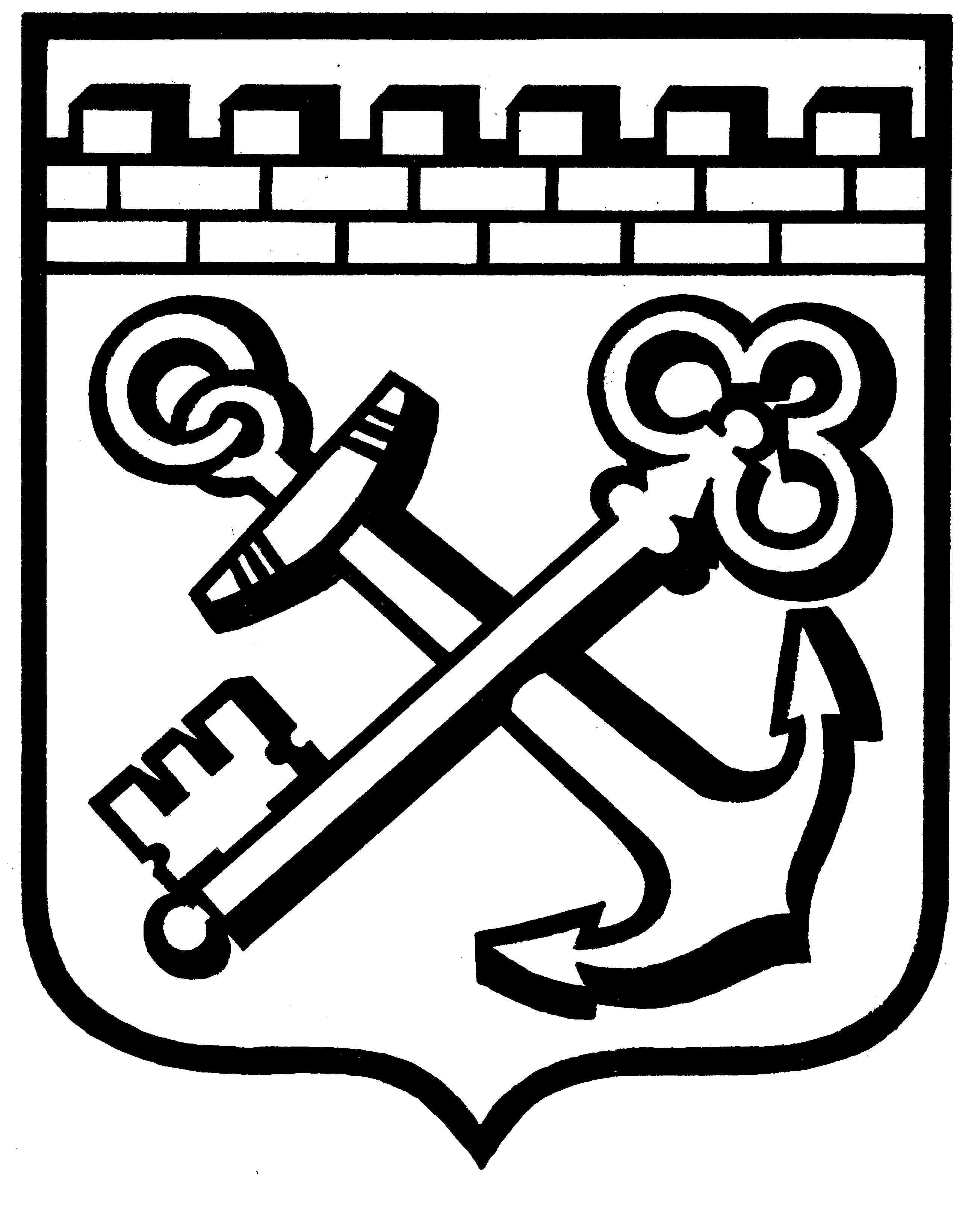 КОМИТЕТ ГРАДОСТРОИТЕЛЬНОЙ ПОЛИТИКИ
ЛЕНИНГРАДСКОЙ ОБЛАСТИПРИКАЗот ______________ № ______О внесении изменений вПравила землепользования и застройкимуниципального образования Бережковское сельское поселениеВолховского муниципального района Ленинградской областиприменительно к части территории поселенияВ соответствии со статьями 32 и 33 Градостроительного кодекса Российской Федерации, пунктом 1 части 2 статьи 1 областного закона от 7 июля 2014 года № 45-оз «О перераспределении полномочий в области градостроительной деятельности между органами государственной власти Ленинградской области и органами местного самоуправления Ленинградской области», пунктом 2.13 Положения о Комитете градостроительной политики Ленинградской области, утвержденного постановлением Правительства Ленинградской области от 9 сентября 2019 года № 421, приказываю:внести в Правила землепользования и застройки муниципального образования Бережковское сельское поселение Волховского муниципального района Ленинградской области применительно к части территории поселения, утвержденные решением совета депутатов муниципального образования Бережковское сельское поселение Волховского муниципального района Ленинградской области от 28 июня 2011 года № 14
(с изменениями) изменения согласно приложению к настоящему приказу. Председатель комитета 									И.Я.Кулаков